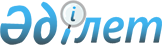 О внесении изменений в постановление Правительства Республики Казахстан от 29 июля 2005 года N 789
					
			Утративший силу
			
			
		
					Постановление Правительства Республики Казахстан от 12 октября 2007 года N 930. Утратило силу постановлением Правительства Республики Казахстан от 29 ноября 2010 года N 1264

      Сноска. Утратило силу постановлением Правительства РК от 29.11.2010 N 1264 (вводится в действие со дня первого официального опубликования).      Правительство Республики Казахстан  ПОСТАНОВЛЯЕТ : 

      1. Внести в  постановление Правительства Республики Казахстан от 29 июля 2005 года N 789 "О создании межведомственной комиссии по вопросам приобретения государством отчуждаемых прав на недропользование (их части) и (или) долей участия (пакетов акций) в юридическом лице, обладающем правом недропользования" следующие изменения: 

      ввести в состав межведомственной комиссии по вопросам приобретения государством отчуждаемых прав на недропользование (их части) и (или) долей участия (пакетов акций) в юридическом лице, обладающем правом недропользования, утвержденный указанным постановлением: Мынбаева                  - Министра энергетики и минеральных 

Сауата Мухаметбаевича       ресурсов Республики Казахстан, 

                            председателем Ергожина                  - вице-министра финансов Республики 

Даулета Едиловича           Казахстан Ибраева                   - заведующего Отделом индустриально- 

Азамата Болатовича          инновационного развития Канцелярии 

                            Премьер-Министра Республики Казахстан       вывести из указанного состава Смаилова Алихана Асхановича, Измухамбетова Бактыкожу Салахатдиновича, Чиналиева Газиза Коршабековича. 

      2. Настоящее постановление вводится в действие со дня подписания.        Премьер-Министр 

       Республики Казахстан 
					© 2012. РГП на ПХВ «Институт законодательства и правовой информации Республики Казахстан» Министерства юстиции Республики Казахстан
				